BROUGHTON COMMUNITY & SPORTS ASSOCIATION (BCSA)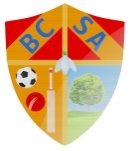 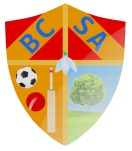 MEETING MINUTESTuesday 6th September 2016Present: Sean Clixby, Steve Hayton, Martin Hempstock, Peter Clixby, Roger Bonnet, Ann Wood, Martyn Harrison, Jules Leveson, Jo Harbour-Martin, Holly Mumby-Croft, Phil Gouldthorpe, Trevor Honess, Charlie Heathcote, Dave Cribb Apologies: Louise Price, Elizabeth Hempstock, Christian Hilton, David Heathcote, Jan Gouldthorpe Council Representative: Sean Clixby and Steve Hayton attended the Full Council Meeting and Holly Mumby-Croft agreed to attend our meetings as the council representative.The state of the grass at the park is now getting ruined by a grub which is attacking the grass roots. The birds love to eat the lava. Correspondence:Tesco have donated a £10 gift card.£500 Cheque from Broughton Town CouncilBroughton in the Park:Listed below are some of the activities which are available.The Skate Park will be run by Gary Day and his team.Curling will be run by its members.Archery will be inside and fun games outside (Conrad Broughton)Pre-school crafts and parachute games.Bouncy Castle/Slides - Licence checkedLions Bar  Bar and Hog Roast.The following signs will be provided and laminated. Toilet, Sports Hall Entrance, Raffle Sign. Buckets already with signs on them. A board will be located on the park with a schedule on. Sean did a schedule showing times of when groups are performing. These will be handed out to the public. A schedule showing where stalls are going will be provided to the committee. David Eames will be doing A3 schedules & printing A5 schedules to hand out to public on the day.Photos will be taken during the day. Skate Park will be open from 12pm doing competitions.  Broughton Scouts will be doing the BBQ.Badges have been done and look really impressive. Thanks go to Richard Taylor. These are prizes for the junior and intermediate tug of war winners.Sean will be donating a crate of beer for adult winners.Traffic Cones: Sean will pick these up from Church. No Parking signs will be put up. Electricity Supply - This is in the double cupboard in the lock ups.Leaflets have been delivered by members of Broughton in The Park. Sean will be taking flyers up to school to go home in the pupil’s school bags. Sean did a telephone interview with the Scunthorpe Telegraph. Peter Clixby contacted local radio stations. Holly and Ivan will be drawing the raffle. All we have to hope for will be fine weather and lots of people to attend.Date of next meeting:The next meeting to discuss Broughton in the Park 2016 and look for suggestions for Broughton in the Park 2017 will be :Tuesday September 20th 2016, 20.00 at Broughton Working Mens Club.